PLANO DE ENSINODEPARTAMENTO: DCCDISCIPLINA: Jogos de Empresa				SIGLA: JEPPROFESSOR: Michael Samir Dalfovo E-mail: msdalfovo@gmail.comCARGA HORÁRIA TOTAL: 72		     TEORIA: 72 h              PRÁTICA: CURSO(S): Ciências ContábeisSEMESTRE/ANO: 2014_2  				PRÉ-REQUISITOS: não possui.OBJETIVO GERAL DO CURSO: Formar profissionais habilitados ao exercício da profissão contábil, com senso de responsabilidade, competência, criatividade, ética e iniciativa, capacitados a administrar informações, assessorando as organizações nas tomadas de decisões estratégicas.EMENTA: Jogos de Empresa e sua aplicação na contabilidade. Liderança e o processo gerencial. Análise de mercado. Técnicas de negociação. Como conquistar e manter clientes. Comunicação eficiente na assessoria contábil empresarial. Planejamento. Processo decisório e o auxílio da contabilidade gerencial. Marketing pessoal e o papel moderno do contador.OBJETIVO GERAL DA DISCIPLINA: A disciplina tem por objetivo desenvolver competências essenciais por meio de metodologias ativas como os Jogos de Empresas, Casos para o ensino, Simulação e Aprendizagem baseada em problemas. Posicionar o aluno como gestor contábil apto a diagnosticar mercado e tomar decisões.OBJETIVOS ESPECÍFICOS/DISCIPLINA: Desenvolver a criatividade, a inovação por meio de experiências que simulem dilemas organizacionais. Capacitar o aluno a controlar trade-offs das organizações. Potencializar a gestão de equipes e do tempo em ambientes simulados.METODOLOGIA PROPOSTA: - Aulas expositivas e dialogadas com auxílio do quadro e/ou multimídia.  - Comentários e resumo das leituras recomendadas.- Realização de trabalhos em classe e extra-classe.- Prova individual escrita sem consulta.- Palestras com convidados ou Vídeo Aula- Jogos e simuladores presenciais ou com suporte de tecnologias- Atrasos na entrega de trabalhos agendados, desconto de 1,0 (um ponto na nota)- Faltas em apresentações e atividades agendadas, não justificadas formalmente, desconto de 100% (cem por cento).AVALIAÇÃO:O aluno será avaliado quanto sua frequência, participação, envolvimento, discussão, contribuição e todas as atividades realizadas em sala ou por meio de sistemas informatizados.Todas as atividades possuem peso único.A média para ser aprovado sem exame é 7,0.BIBLIOGRAFIA BÁSICADATNER, Yvette. Jogos para educação empresarial: jogos, jogos dramáticos, role-playing, jogos de empresa. 2.ed. São Paulo: Ágora, 2006. 142 p. ISBN 8571830037 (broch.) Número de Chamada: 658.04 D234j 2.ed.GOLDSTEIN, Mauricio; READ, Philip. Jogos políticos nas empresas: como compreender e transformar relações e organizações. Rio de Janeiro: Elsevier, 2009. 214 p ISBN 9788535234770 (broch.).  Número de Chamada: 658.4092 G577j.GRAMIGNA, Maria Rita Miranda. Jogos de empresa e técnicas vivenciais. 2.ed. São Paulo: Prentice Hall do Brasil, c2007. 142 p. ISBN 8576051214 (broch.). Número de Chamada: 658.40353 G745j 2.ed.BIBLIOGRAFIA COMPLEMENTAR:BROOKS, I. (Ian). Seu cliente pode pagar mais: como valorizar o que você faz. São Paulo: Fundamento Educacional, 2010. 166 p. ISBN 9788576765677 (broch.).  Número de Chamada: 658.8 B873s.FIORELLI, José Osmir. Psicologia para administradores: integrando teoria e prática. 5. ed. São Paulo: Atlas, 2006. 325 p. ISBN 8522443335 (broch.).  Número de Chamada: 158.7 F518p 5.ed.GLADWELL, Malcolm. Blink: a decisão num piscar de olhos. Rio de Janeiro: Rocco, c2005. 254 p. ISBN 853251661X.  Número de Chamada: 153.44 G455b.GOLEMAN, Daniel. Inteligência emocional: a teoria revolucionária que define o que é ser inteligente. Rio de Janeiro: Objetiva, 2007. 383 p. ISBN 9785573020809 (broch.).  Número de Chamada: 153.9 G625i.SOTO, Eduardo. Comportamento organizacional: o impacto das emoções. São Paulo: Pioneira Thomson Learning, c2002. 313 p. ISBN 8522102732 (Broch.).  Número de Chamada: 658.001 S718c.WAGNER, John A.; HOLLENBECK, John R. Comportamento organizacional: criando vantagem competitiva. São Paulo: Saraiva, 2009. 496p. ISBN 9788502085497 (broch.).  Número de Chamada: 658.314 W132co 2. Ed.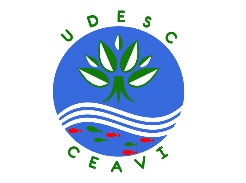 UNIVERSIDADE DO ESTADO DE SANTA CATARINA – UDESC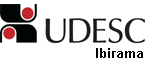 CENTRO DE EDUCAÇÃO SUPERIOR DO ALTO VALE DO ITAJAÍ – CEAVI DIREÇÃO DE ENSINO - DENEncontroDataHorárioConteúdo129.074h/aJOGOS DE EMPRESA E SUA APLICAÇÃO NA CONTABILIDADELeitura do Plano de EnsinoMetodologias ativasAprendizagem Organizacional205.084h/aLIDERANÇA E O PROCESSO GERENCIALEntendo o Escopo das OrganizaçõesParadigmas OrganizacionaisTrade-off’sEscola ComportamentalCaracterísticas de um LíderTipos de Liderança Atividade 01: Trabalho em Grupos (T1) Dinâmicas para desenvolvimento de Lideranças312.084h/aLIDERANÇA E O PROCESSO GERENCIALAtividade 01: Aplicações das dinâmicas desenvolvidas pelos Grupos.419.084h/aANÁLISE DE MERCADOPesquisa de MercadoInteligência de MarketingSistemas de informação de MarketingAnálise SWOTAtividade 02: Trabalho em grupos (T2) Simulação de pesquisa de mercado e a Confecção de uma matriz SWOT.526.084h/aANÁLISE DE MERCADOAtividade 02: Continuidade (T2) Simulação de pesquisa de mercado e a Confecção de uma matriz SWOT.Atividade 03: Resolução de um caso.602.094h/aTÉCNICAS DE NEGOCIAÇÃOComportamento do consumidor pessoa jurídicaEstágios do Processo de CompraVendas e o papel do vendedorConsultoriaAssessoriaAtividade 04: Trabalho em grupos (T3) Simulação em sala com textos sobre determinado cenário e definição de personagens para força de vendas.709.094h/aAtividade 05: Prova Individual (P1) sem consulta sobre todo o conteúdo até aqui ministrados.816.094h/aCOMO CONQUISTAR E MANTER CLIENTESMarketing de RelacionamentoFidelização e LealdadeCustomer Relation ManagementComposto PromocionalSimulação em sala de um jogo presencial de estratégias mercadológicas.923.094h/aCOMO CONQUISTAR E MANTER CLIENTESRelações PúblicasLobbyAtividade 06: Trabalho em grupo (T4) Exposição de uma feira Contábil no campus da UDESC de Ibirama.1004.10(Sáb)4h/aCOMUNICAÇÃO EFICIENTE NA ASSESSORIA CONTÁBIL EMPRESARIALTeoria da ComunicaçãoProcesso de ComunicaçãoComunicação Integrada de MarketingAssessoria de ComunicaçãoAtividade 06: Continuidade do Trabalho em grupo (T5) Exposição de uma feira Contábil no campus da UDESC de Ibirama e desenvolvimento de canais de comunicação.1107.104h/aCOMO CONQUISTAR E MANTER CLIENTES; COMUNICAÇÃO EFICIENTE NA ASSESSORIA CONTÁBIL EMPRESARIALAtividade 06: Continuidade do Trabalho em grupo (T5) Dia da Feira com Exposição das empresas de contabilidade.1214.104h/aPLANEJAMENTOEstratégia Clássica, Processual e PráticaMissão e VisãoGestão EstratégicaPlanejamento EstratégicoEmpreendedorismoAtividade 07: Trabalho em grupo (T6) Simulador de planejamento estratégico. Proposta para investidores.1321.104h/aPLANEJAMENTOAtividade 07: Continuidade do Trabalho em grupo (T6) Simulador de planejamento estratégico. Proposta para investidores. Em laboratório.1425.10(Sáb)4h/aPROCESSO DECISÓRIO E O AUXÍLIO DA CONTABILIDADE GERENCIALTomada de decisõesTipos de decisõesVantagem Competitiva SustentávelAtividade 08: Trabalho em grupo (T7) com apresentações de Artigos Científicos.1504.114h/aMARKETING PESSOAL E O PAPEL MODERNO DO CONTADOREtiqueta empresarialÉtica e Responsabilidade SocialMídias sociaisNovas Tecnologias da Informação e ComunicaçãoCurrículoProcessos seletivosAtividade 09: Resumo da Palestra ou Vídeo-aula ou Processo Seletivo. Individual.1611.114h/aMARKETING PESSOAL E O PAPEL MODERNO DO CONTADORTécnicas de ApresentaçãoAtividade 09: Simulação de Defesa da Palestra ou Vídeo-aula ou Processo Seletivo. Individual. 1718.114h/aTODOS OS CONTEÚDOSAtividade 10: Avaliação Individual Oral e escrita sem Consulta (P2)1825.114h/aTODOS OS CONTEÚDOSFeedback da AvaliaçãoRevisão dos conteúdosRecuperação de uma nota.